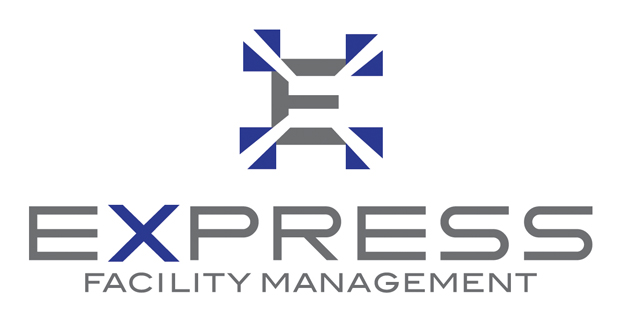 Daily Scrubber Checklist-Beginning of the dayMake sure batteries are charged and watered or inspect electrical cable for any tears or broken prongs.Inspect squeegees for cleanliness, inspect for any wear and tear.Inspect brushesCheck to make sure recovery tank is clean.Make sure solution tank if full of clean water.Inspect squeegee/vacuum hose.Check screen filter if applicable. -End of dayEmpty and rinse out recovery tank. Clean squeegees.Inspect squeegee hose and clean any debris.Clean filter screen if unit is equipped with one.Wipe machine down.If unit has wet batteries, check water level to make sure top of plates are covered. Plug unit in to charge.